Р о с с и й с к а я      Ф е д е р а ц и яИркутская областьМуниципальное образование «Тайшетский район»Черчетское муниципальное образованиеДума Черчетского муниципального образованияРЕШЕНИЕ15 февраля 2023г.                                                                                           № 22О внесении изменений в Решение Думы Черчетского муниципального образования № 152 от 17 августа 2022 года «Об утверждении положения о муниципальном контроле в сфере благоустройства на территории Черчетского муниципального образования»С целью приведения в соответствие с Федеральным законом 31 июля 2020 года № 248-ФЗ «О государственном контроле (надзоре) и муниципальном контроле в Российской Федерации», руководствуясь Федеральным законом от 6 октября 2003 года № 131-ФЗ «Об общих принципах организации местного самоуправления в Российской Федерации»,  статьями 31,47 Устава Черчетского муниципального образования,   Дума Черчетского муниципального образования РЕШИЛА:Внести в Положение о муниципальном контроле в сфере благоустройства на территории Черчетского муниципального образования следующие изменения: Пункты 2.4. и 2.5. изложить в следующей редакции:«2.4. Проведение администрацией плановых контрольных мероприятий в зависимости от присвоенной категории риска осуществляется со следующей периодичностью:1) Для объектов контроля, отнесенных к категории чрезвычайно высокого риска, устанавливается максимальная частота проведения плановых контрольных (надзорных) мероприятий - не менее одного, но не более двух контрольных (надзорных) мероприятий в год;2) Для объектов контроля, отнесенных к категориям высокого или значительного риска, устанавливается средняя частота проведения плановых контрольных (надзорных) мероприятий - не менее одного контрольного (надзорного) мероприятия в четыре года и не более одного контрольного (надзорного) мероприятия в два года.3). Для объектов контроля, отнесенных к категориям высокого или значительного риска, устанавливается средняя частота проведения плановых контрольных (надзорных) мероприятий - не менее одного контрольного (надзорного) мероприятия в четыре года и не более одного контрольного (надзорного) мероприятия в два года.4). Для объектов контроля, отнесенных к категориям среднего и умеренного риска, устанавливается минимальная частота проведения плановых контрольных (надзорных) мероприятий - не менее одного контрольного (надзорного) мероприятия в шесть лет и не более одного контрольного (надзорного) мероприятия в три года.5. Плановые контрольные (надзорные) мероприятия в отношении объектов контроля, отнесенных к категории низкого риска, не проводятся.6. Положением о виде контроля может быть установлено, что частота проведения плановых контрольных (надзорных) мероприятий в отношении объектов контроля, отнесенных к определенным категориям риска, определяется в рамках иных, за исключением одного года, периодов времени либо устанавливается в связи с наступлением определенных событий.2.5. При осуществлении администрацией контроля в сфере благоустройства могут проводиться следующие виды профилактических мероприятий:1) информирование;2) обобщение правоприменительной практики;3) меры стимулирования добросовестности;4) объявление предостережения;5) консультирование;6) самообследование;7) профилактический визит.»;1.2. в пункте 4.11. слова «граждан, юридических лиц и индивидуальных предпринимателей» заменить словами «контролируемых лиц»;1.3. в пункте 4.13. слова «юридических лиц, индивидуальных предпринимателей и граждан» заменить словами «контролируемых лиц»;2. Настоящее решение вступает в силу со дня его официального опубликования.3. Опубликовать настоящее решение в бюллетене нормативно правовых актов Черчетского муниципального образования «Официальные вести» и разместить на официальном сайте Черчетского муниципального образования в информационно-телекоммуникационной сети «Интернет». 4. Контроль исполнения настоящего решения  оставляю за собой.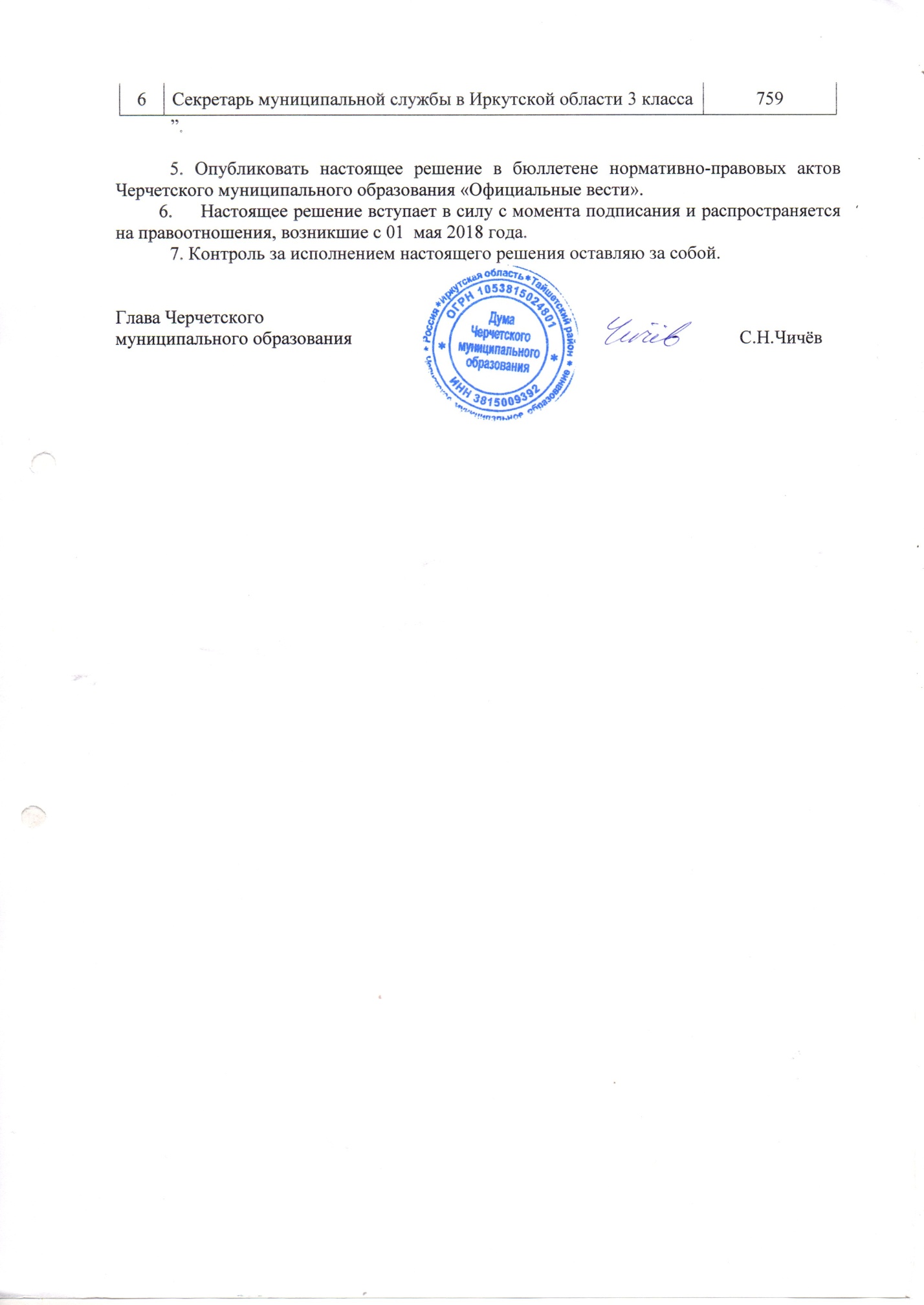 